Игры для развития внимания(для старшего дошкольного возраста)Уровень сформированности внимания считается одним из основных показателей готовности ребёнка к школе. Получается, что занятиям на развитие внимания отводится особое место в образовательном процессе детского сада.Внимание — это форма организации познания у человека, имеющая избирательную направленность. Когда говорят о развитии внимания, то подразумевают формирование таких его показателей, как:- концентрация, то есть способность сосредоточиться на определённом объекте или явлении;- интенсивность, определяемая интересом к тому или иному виду деятельности;- переключаемость, то есть способность переносить внимание с одной деятельности на другую;- устойчивость или способность заниматься изучением какой-либо проблемы долгое время.Чем старше дети, тем выше у них должен быть уровень устойчивости внимания.Полноценное становление личности невозможно без развития сенсорного, двигательного и интеллектуального внимания (аттенционных способностей), а также становления всех вышеперечисленных его показателей — в этом и состоит важная миссия обеспечения условий для тренировки этой формы организации познания.Найдите одинаковые предметы на картинке.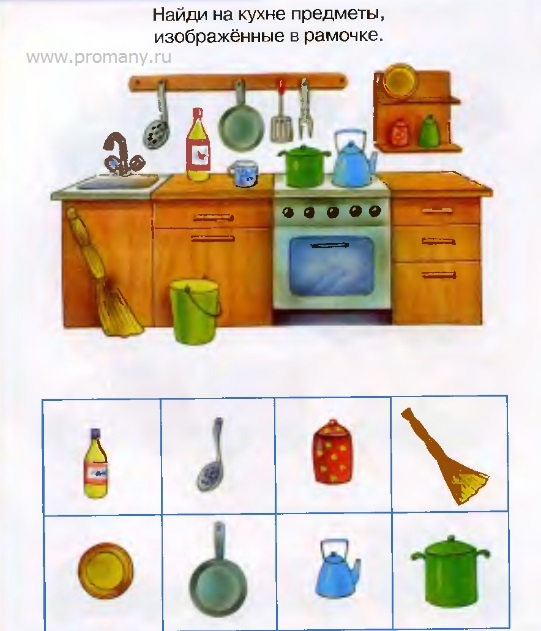 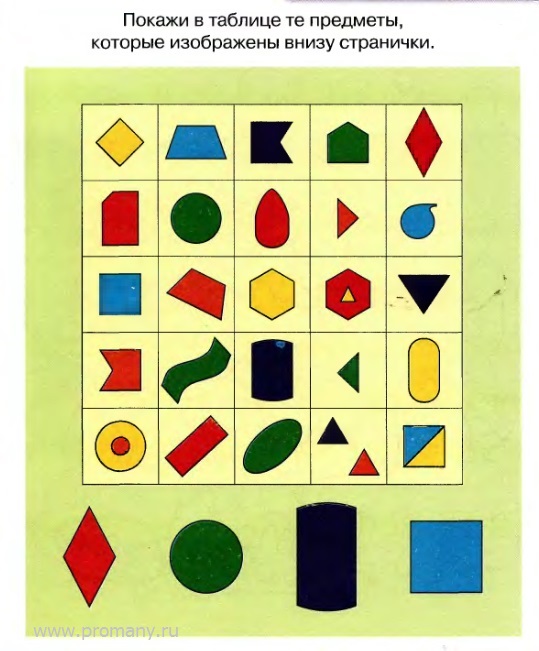 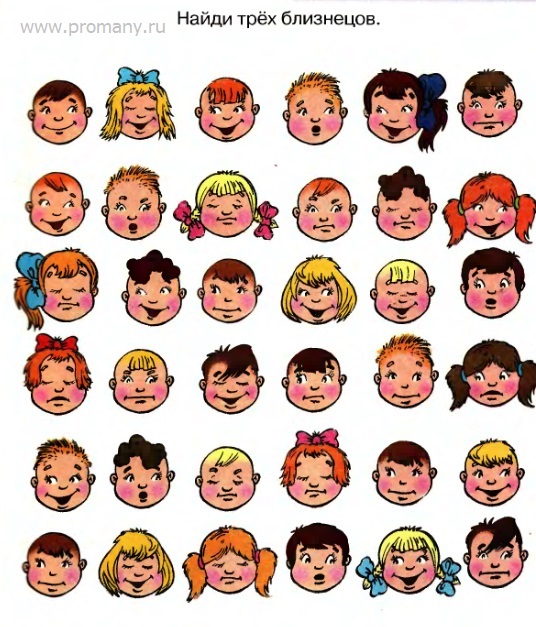 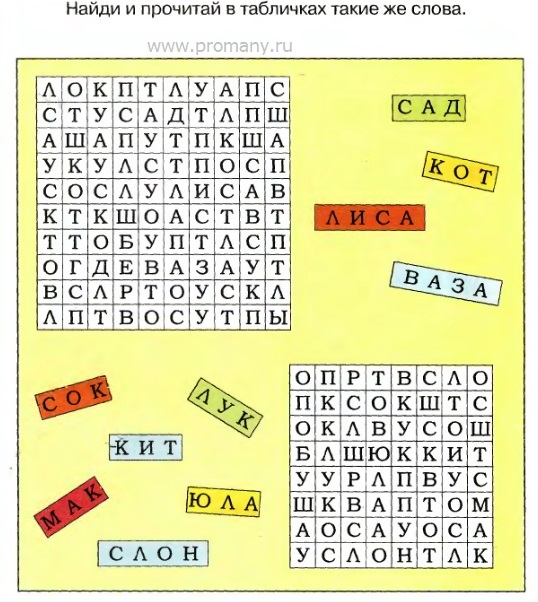 Чем отличаются картинки.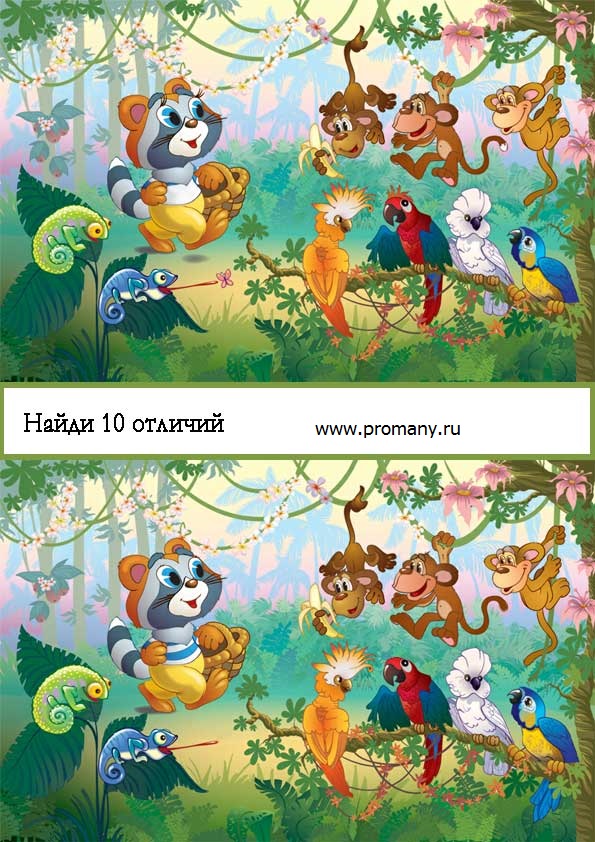 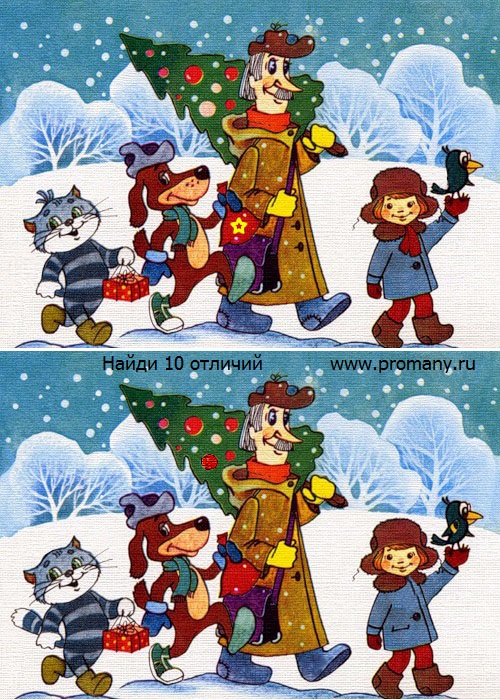 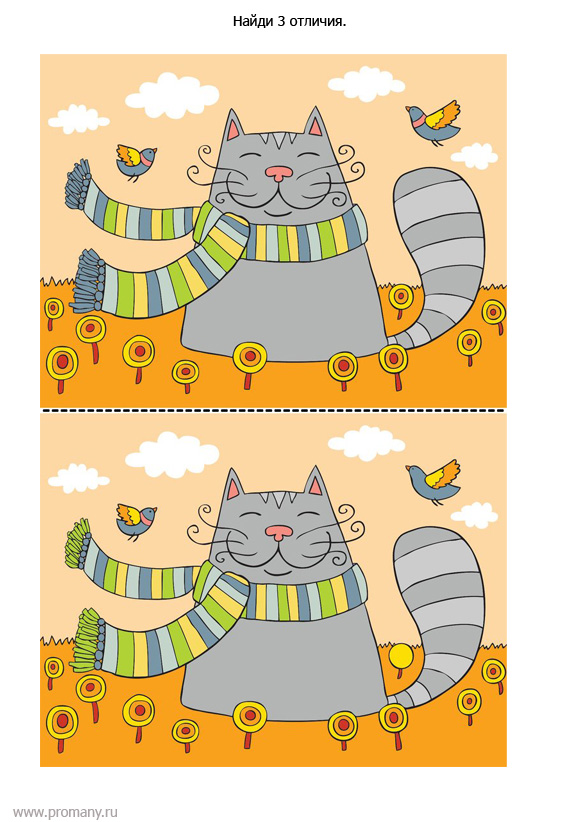 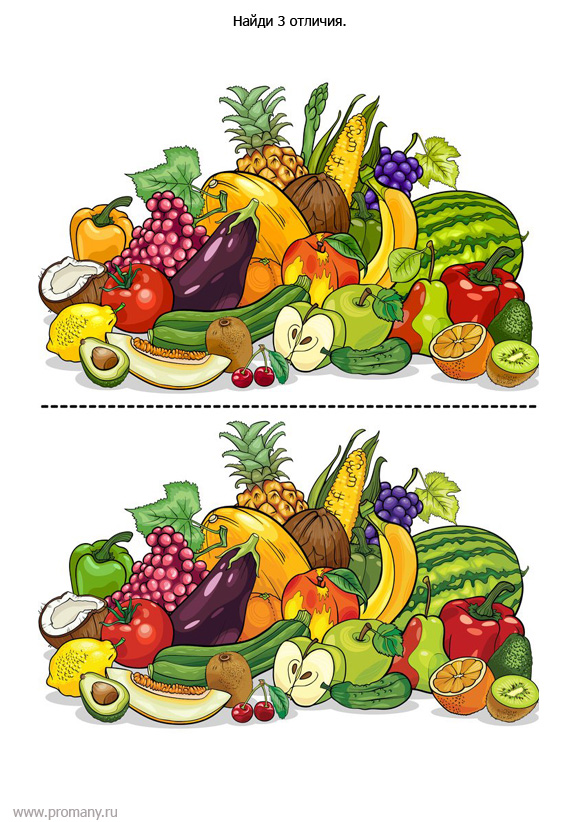 Лабиринт или путаница.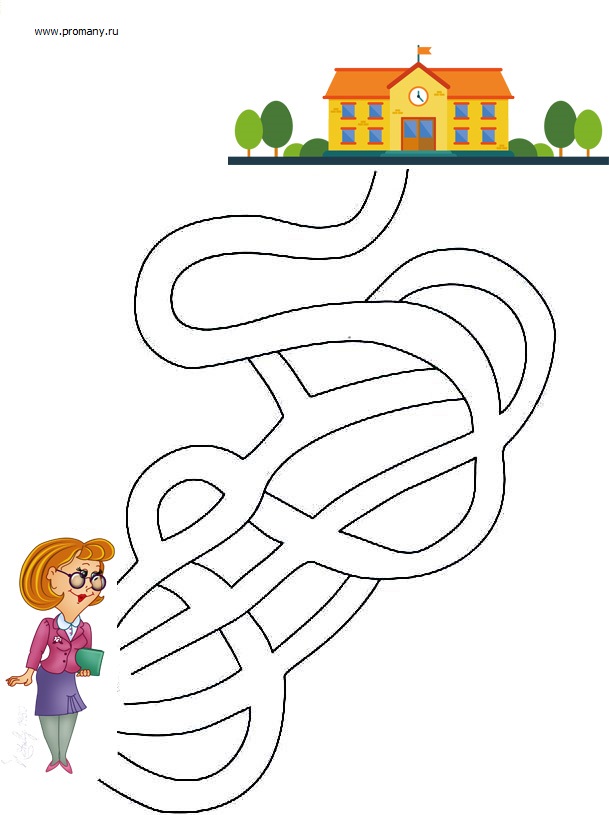 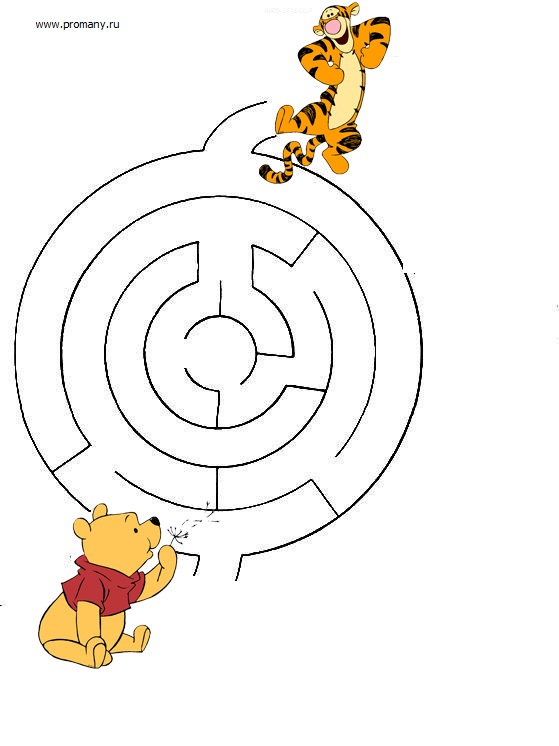 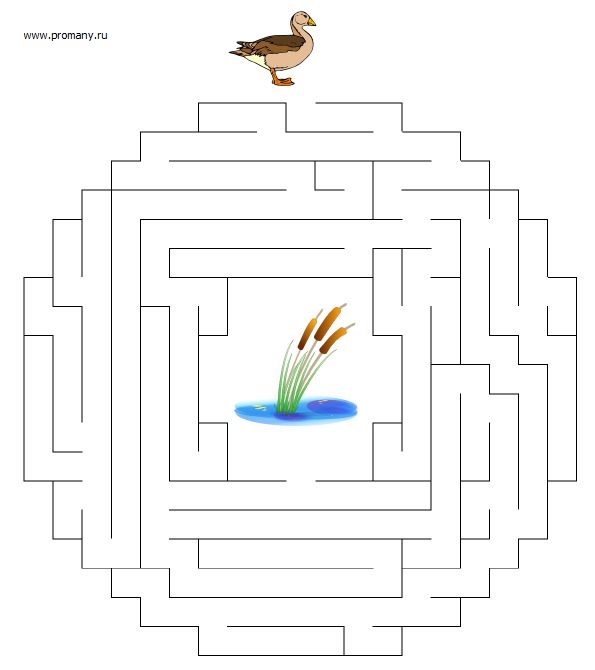 Что нарисовано на картинке.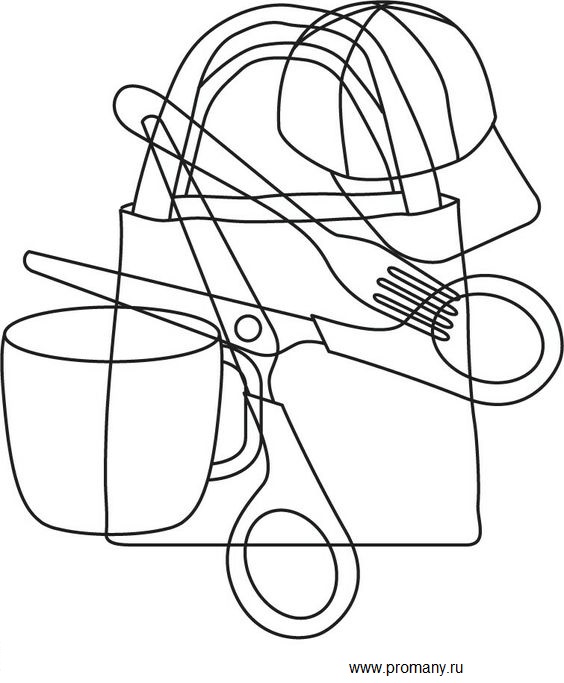 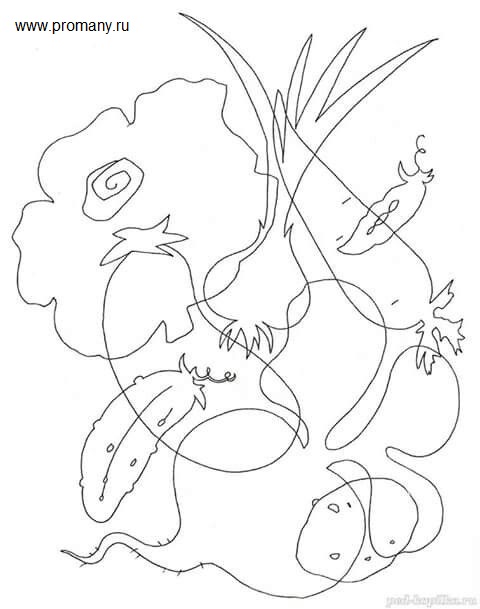 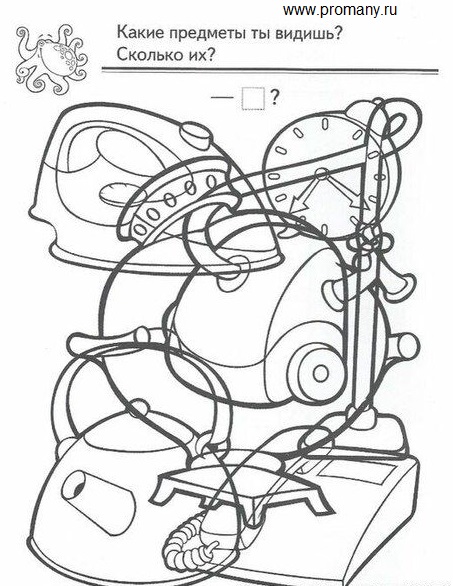 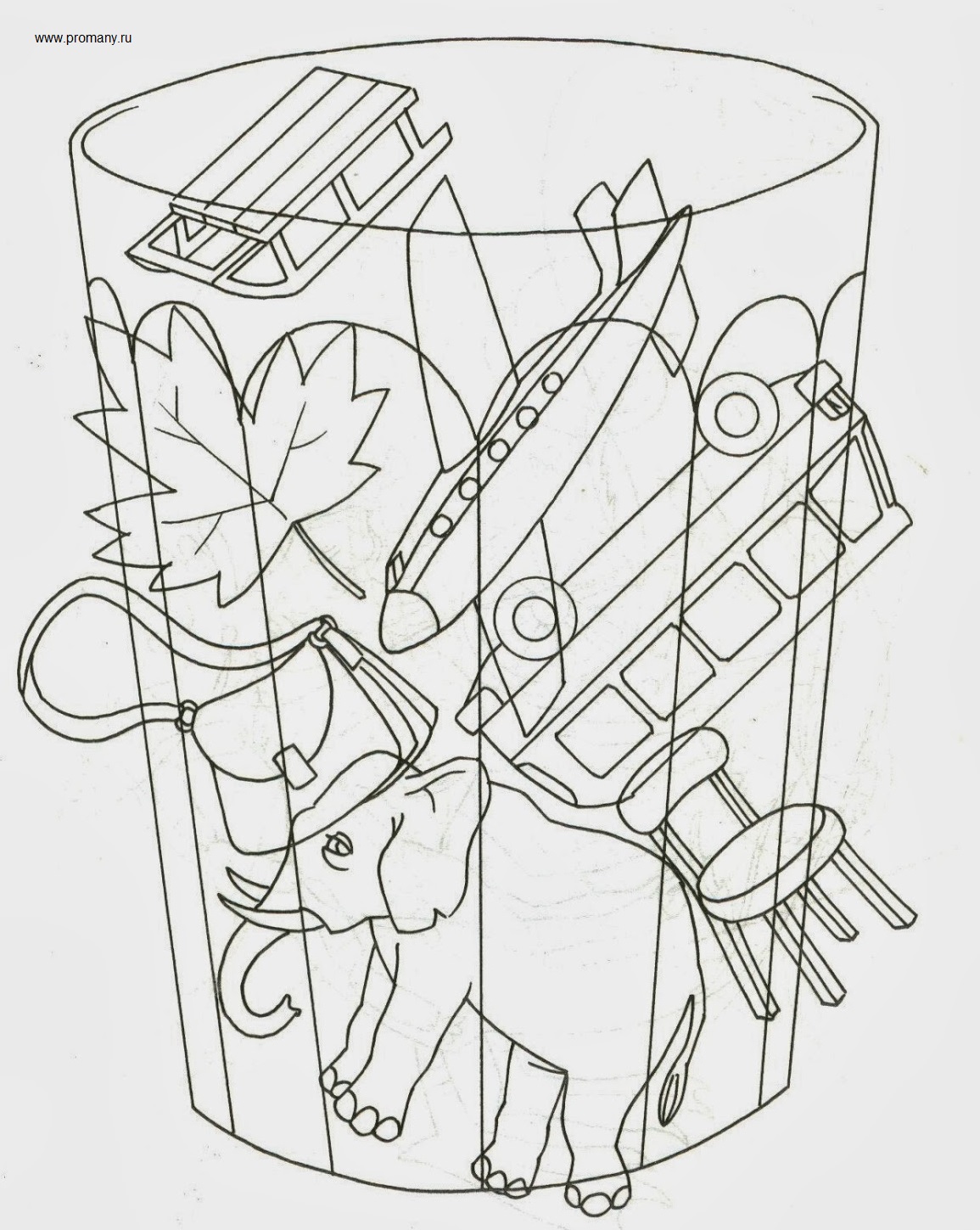 Повтори узор. 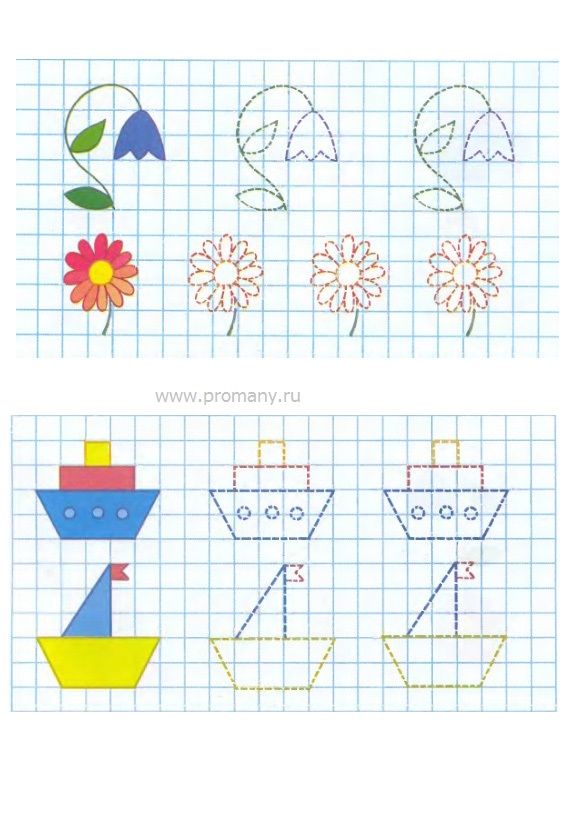 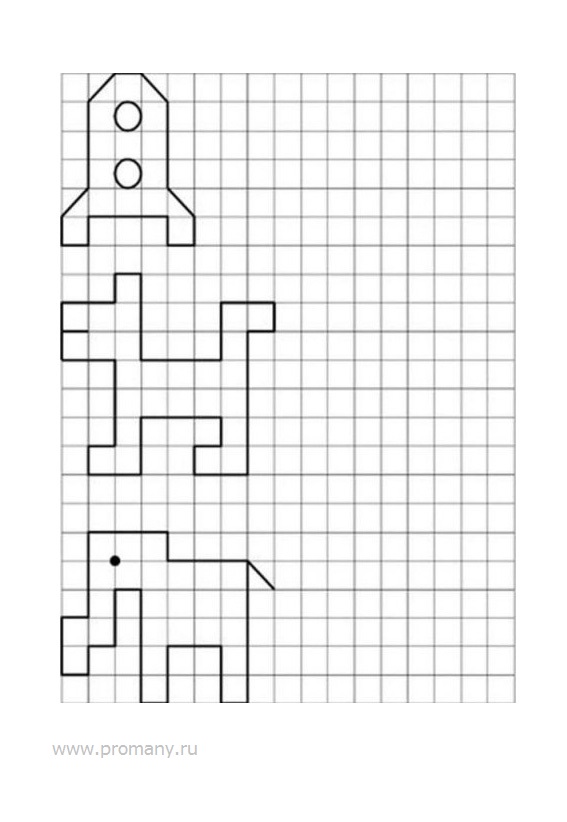 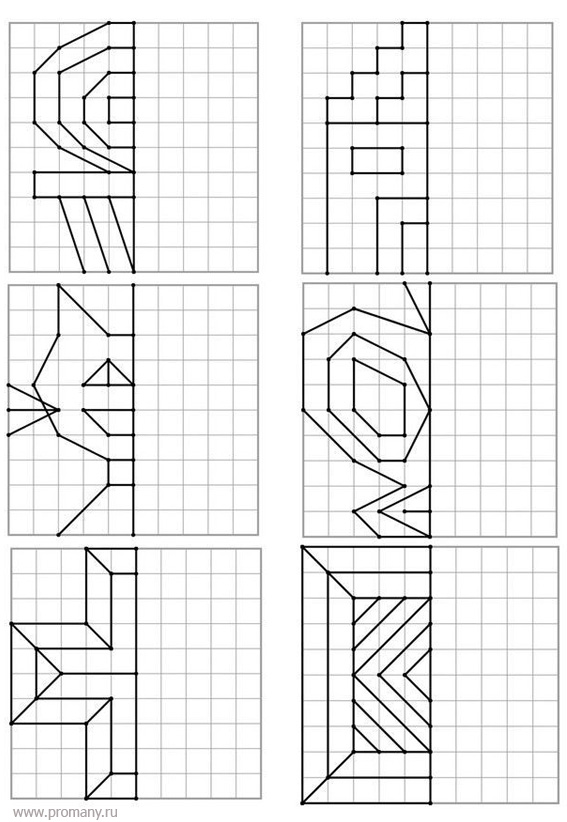 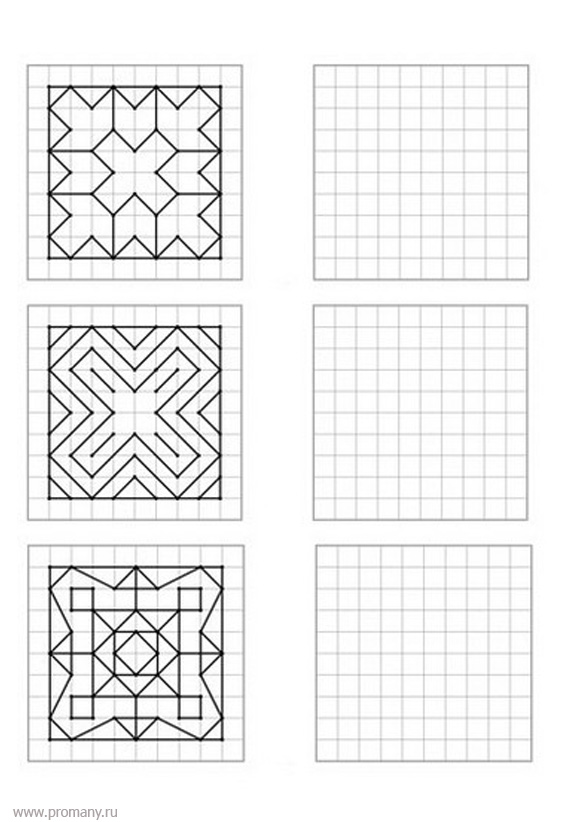 Объедини предметы по группам.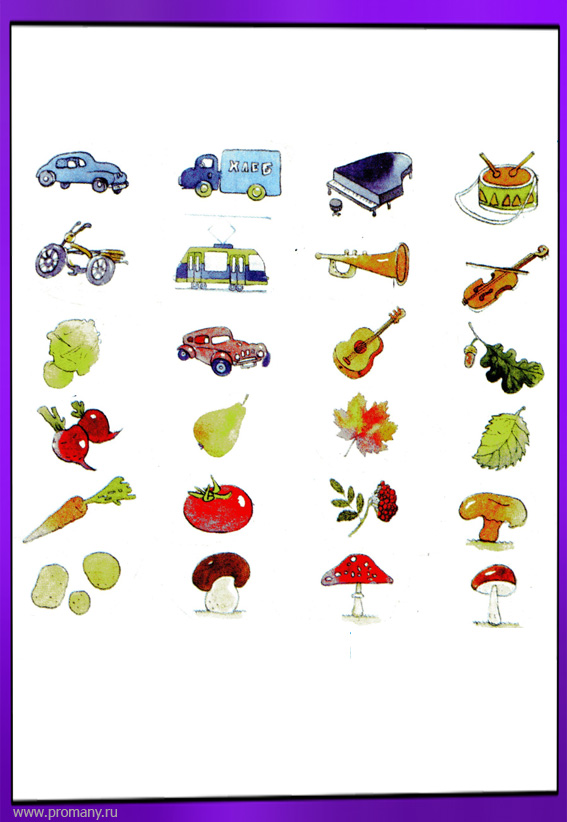 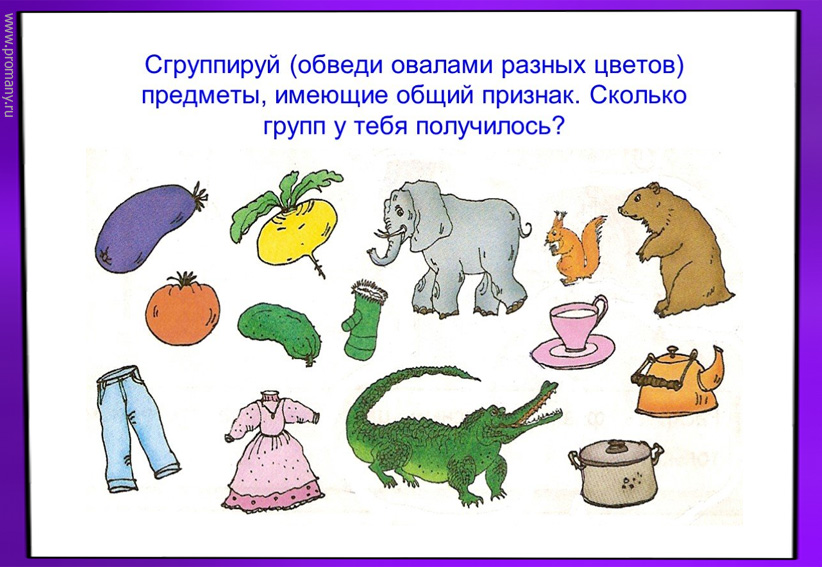 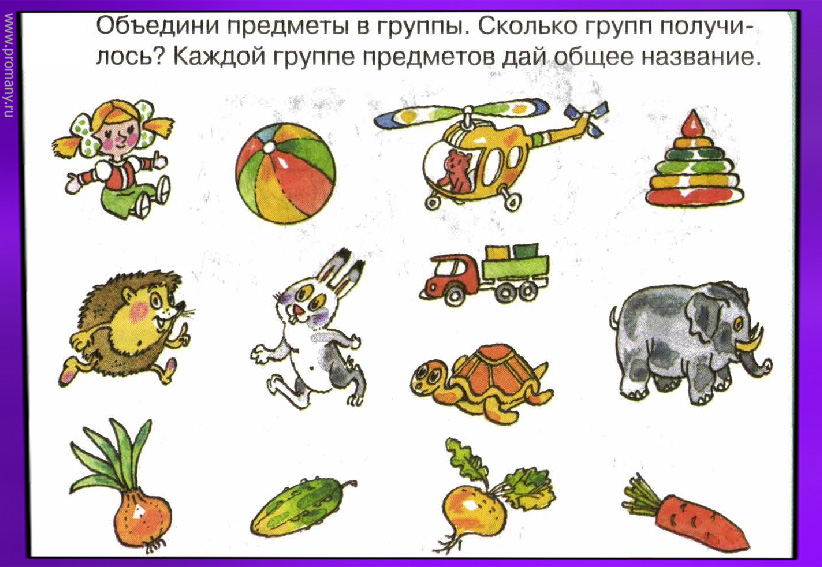 Нарисуй одновременно двумя руками.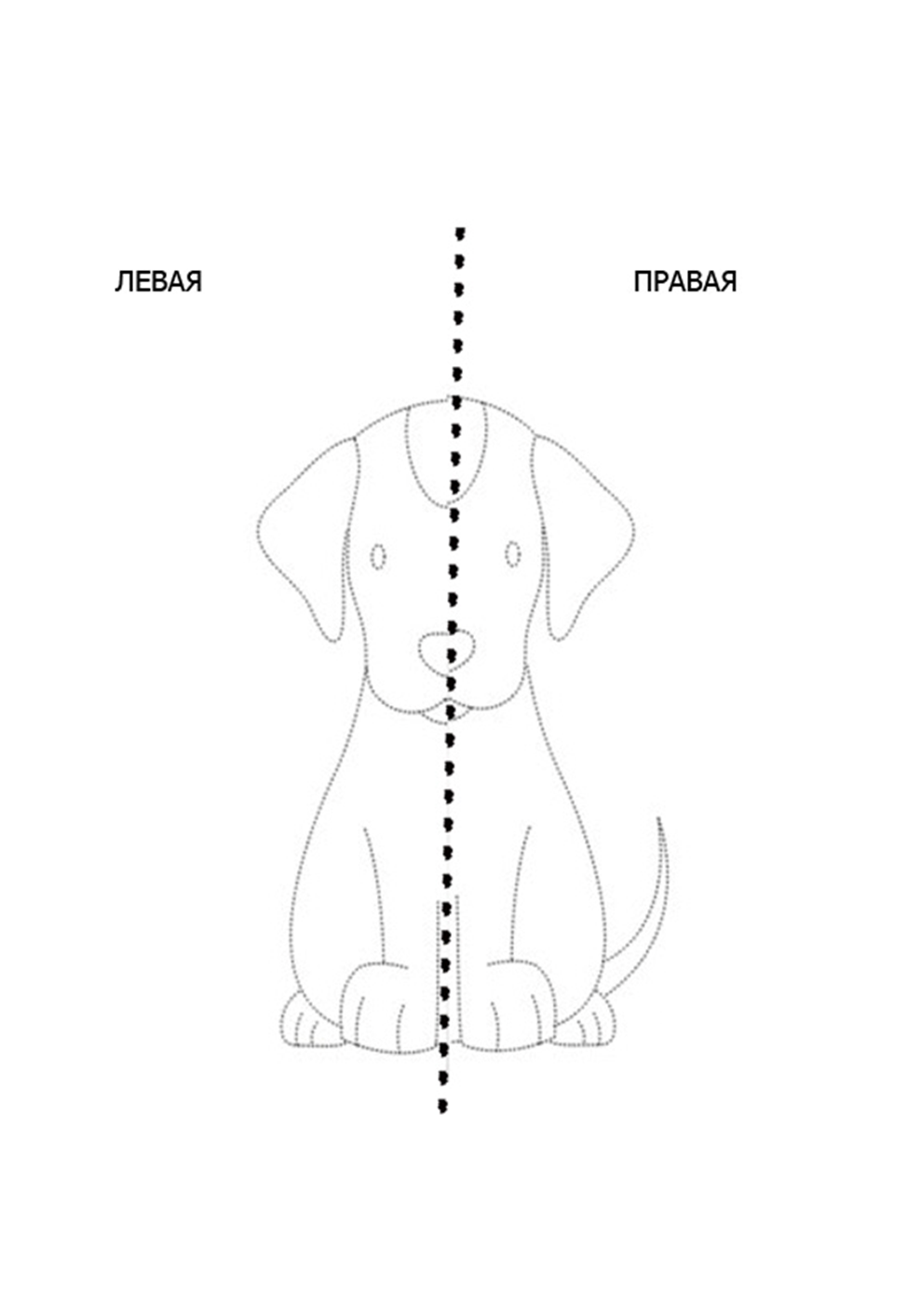 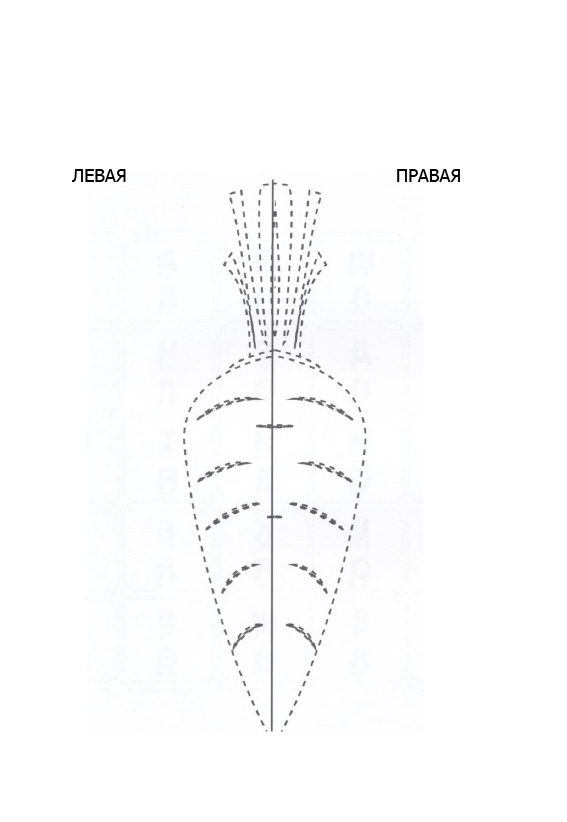 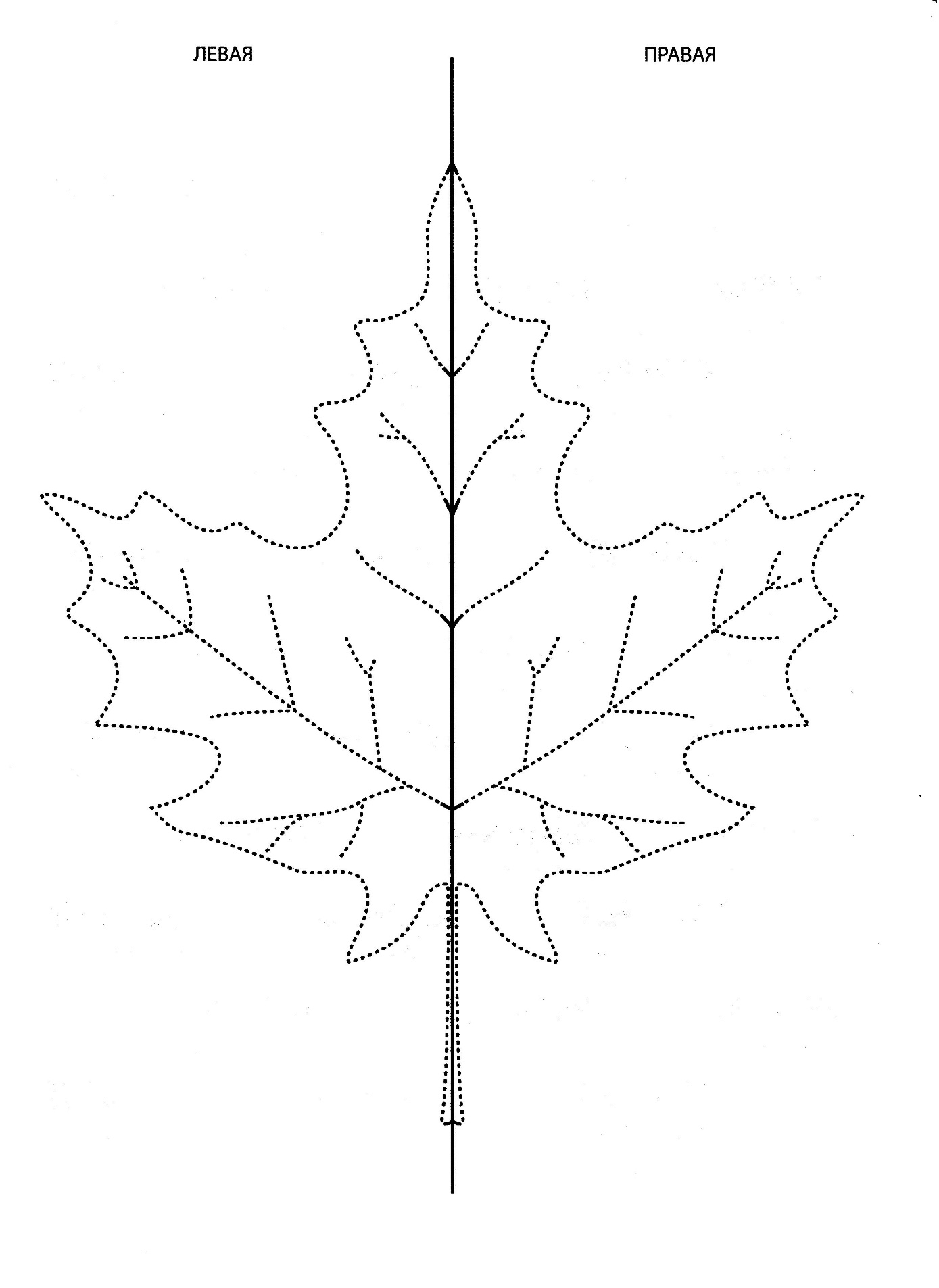 